JADŁOSPIS TYGODNIOWY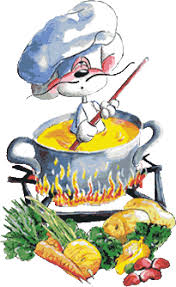 1 tydzień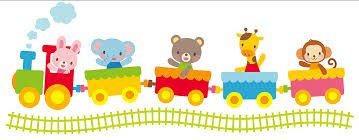 ŚniadanieObiadKolacjaPoniedziałekKasza manna z masełkiemSezonowe owoce lub warzywaHerbata bez cukruKanapka z serem (chleb biały)Gęsta zupa ogórkowaChleb pełnoziarnistyWieprzowe pulpeciki pieczone w piekarnikuKasza ziemniaczana Sałatka z kapusty pekinskiej, poru i pomidorów z oliwkowym olejemWodaBlinki z jabłkami i bananemJogurt naturalnyJogurt do piciaOwoce sezonoweWtorekKasza 5 ziaren z masłemGotowane jajkoChleb biały pełnoziarnisty z masłemSezonowe owoce lub warzywaHerbata bez cukruZupa buraczkowaśmietanaPełnoziarnisty chlebGulasz wołowy z z warzywamiSałatka ze świeżej kapusty i marchwiWodaPlacki twarogoweJogurtHerbata bez cukruSezonowe owoceŚrodaPełnoziarnista kasza owsiana z jabłkamiKanapka z masłem i seremSezonowe owoceHerbata bez cukruZupa warzywna z makaronemśmietanaPełnoziarnisty chlebKrokecik z indykaRyżowa kaszaSałatka z buraczków, grochu i ogórka kiszonegoKompot jabłkowy (bez cukru)Naleśniki z  jagodami Jogurt pitnySezonowe owoceCzwartekKasza gryczana z masełkiemKanapka: pełnoziarnisty chleb, masło i serSezonowe owoceHerbata bez cukruGęsta zupa z kapustą ,marchwią i ziemniakamiNa parze gotowane krokeciki z kuręciny i nasionem sezamuZapiekane warzywa korzeniowe (marchwie, buraki, ziemniak)Świeże lub kiszone ogórkiWodaOmletKanapka: pełnoziarnisty chleb z masłem Herbata bez cukruSezonowe owocePiątekKasza kukurydzianaGotowane jajkoPełnoziarnisty chleb z pestkamiHerbata bez cukruOgórek świeżySezonowe owoveZupa z fasolą i warzywami ŚmietanaKasza ziemniaczana z masłemZapiekane krokeciki z rybySałatka z buraczka, grochu i ogórka marynowanego z oliwkowym olejemChleb pełnoziarnistyWodaTwarożek przetarty z jagodamiJogurt pitny